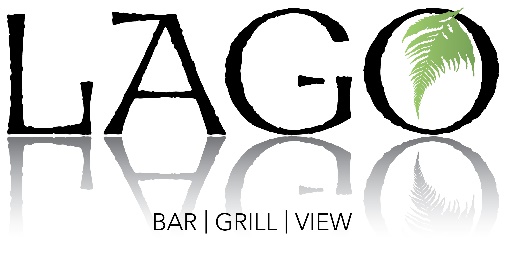 Fall 2015WinesSequal Claps Pinot GrigioSanta Rita Reserva Sauvignon BlancLindeman’s Pinot NoirSequal Claps MerlotMorgan Bay Cellars Cabernet SauvignonOrWarm yourself up with our winter cocktails…Mugs of hot honeyed wine & Chai vodka infused lattes with dessertStarters Soup of the day7Fry cones Sweet potato or regular fries with house made assorted dips7Braised squid salad with a lemon ginger vinaigrette 11Grilled endive salad with a kumquat and apple cider vinaigrette 10Seared scallops with a spiced pumpkin puree12Cornmeal-fried perch with an in-house roasted squash and corn salsa12Mains Pappardelle seafood pasta with lobster, shrimp and bay scallops in a shallot brown butter sauce19Duck confit on a bed of creamed corn24 Braised pork cheek with a housemade BBQ sauce22Rosemary and mustard crusted lamb loin with a curried celery root puree31Chicken supreme stuffed with apricots, goat cheese and basil topped with a maple and hazelnut gastrique 25The following is available at an additional charge of $10:Pink peppercorn crusted 8oz beef tenderloin with a merlot demi reduction42All above mains come with chef’s choice of starch and seasonal market vegetablesMixed fall vegetable stew topped with squash dumplings and apple cider reduction21The following is available at an additional charge of $5:12oz ribeye with a wild mushroom and pea barley risotto 36DessertChef’s float Crème brûléeChocolate cakePeanut butter cheesecake (gluten-free)Each dessert option is priced at $9